Styrelsemöte nr 1 2020Fagereke 2020-01-28Närvarande: Tina, Annelie, Ida, Johanna, Emma samt Kickan (adjungerad som valberedningens sammankallande).§ 1 Mötets öppnandeOrdföranden hälsar alla välkomna och förklarar mötet öppnat.§ 2 Val av justerareAnnelie Ivarsson väljs till justerare jämte ordföranden. § 3 Föregående protokollOrdföranden redogör för föregående protokoll och informationen noteras som mottagen.§ 4 EkonomiOrdföranden redogör för månadsbokslutet. Ekonomin är stabil. För närvarande är det ca 60 medlemmar som har löst medlemsavgift under 2020. § 5 RapporterHästägarna har inkommit med frågor som rör vatten och lysrör i stallet samt den pågående grävningen i området för vatten, avlopp och fiber. Styrelsen har löpande kontakt med kommunen och inväntar svar från dem angående samtliga frågor. Tävlingssektionen har planerat flera tävlingar och pay-arrangemang under året. 3 lag är anmälda till vårens serier i division 3: hoppning ponny, hoppning häst och dressyr häst. Inga inkomna rapporter från ungdomssektionen. § 6 ÅrsmötetÅrsmötet hålls i Fagerekes klubblokal den 23 februari kl. 15.00. Maria Kehagia är inbjuden som årsmötestalare. Styrelsen föreslår årsmötet att godkänna verksamhetsberättelse, ekonomisk berättelse och bokslut för 2019. Styrelsen föreslår också årsmötet att godkänna den nya stadgepropositionen från SvRF. Efter dialog med SvRF har det framkommit att medlemsavgifterna mot förbundet kommer höjas med 20 kr. De föreslår också att antingen ta bort eller höja medlemsavgiften för familjer då de i dagsläget blir en förlustaffär för föreningen. Dagordningen för årsmötet framgår av stadgarna. § 7 SladdningStyrelsen beslutar att Rydersten och Stahre får ansvara för sladdningen av ridbanorna till vidare mot att de får var sitt anläggningskort för 2020. § 8 Övriga frågorInga övriga frågor. § 9 Nästa möteInga ytterligare styrelsemöten planeras innan årsmötet. § 10 Mötets avslutandeOrdföranden tackar styrelsen för ett bra verksamhetsår och avslutar mötet. ___________________               ___________________                  ___________________Emma Ivarsson, ordförande             Johanna Wyckman, sekreterare           Annelie Ivarsson, justerare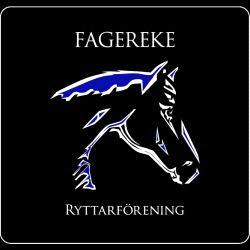 